InteresseUn capitale di 35 000 kn è stato depositato in banca al tasso del 5%. Calcola l’interesse che frutterà questo capitale dopo un anno.Teo ha depositato in banca 2400 kn. Dopo un anno ha ricevuto 144 kn d’interesse. Determina il tasso d’interesse di questa banca.A quale tasso d’interesse è stato depositato un capitale di 150 000 kn se dopo un anno è salito a 161 250 kn?In quanto tempo un capitale di 22 000 kn depositato al tasso d’interesse del 5% frutterà 2750 kn di interesse?In quanto tempo un capitale di 150 000 kn al tasso d’interesse del 7,5% frutterà 19 687 kune e 50 lipe?In quanto tempo un capitale di 1800 kn al tasso d’interesse del 6% sale a 2300 kn?In una banca sono state depositate 6800 kn. Dopo un anno e 6 mesi il capitale ha fruttato 612 kn d’interesse. Calcola il tasso d’interesse.A quale tasso d’interesse è stato depositato un capitale di 120 000 kn se dopo 3 mesi tale capitale ha fruttato 1500 kn di interesse?A quale tasso d’interesse è stato depositato un capitale di 2 milioni di kune se dopo 9 mesi tale capitale è salito a 2 030 000 kune?Quale capitale si deve depositare in banca per 2 anni al tasso del 10% se si vuole ricevere 4750 kune d’interesse?Quale capitale depositato al tasso d’interesse del 3% frutterà in 9 mesi 193 kune e 50 lipe?Quale capitale depositato al tasso d’interesse del 6% frutterà in 3 anni e 3 mesi 18 525 kune?In quanto tempo un capitale di 5000 kune frutterà lo stesso interesse come il capitale di 12000 kune depositato per 3 mesi?Un capitale è stato depositato al tasso del 2.5% per 4 anni. Se fosse stato depositato per 5 anni al tasso del 3% avrebbe fruttato 270 kn d’interesse in più. Determina il capitale.Un capitale di 1800 kn frutta gli stessi interessi di un capitale di 1500 kn depositato al tasso d’interesse del 2% in più del primo capitale. Determina il tasso d’interesse dei due capitali.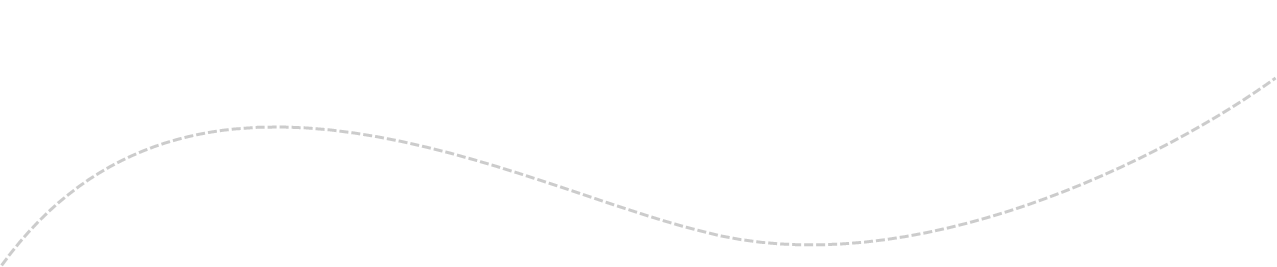 Un’alberghiere ha prelevato un mutuo di 35 000 kune al tasso dell’11,4% ed ha investito questo denaro in un lavoro che gli frutta un guadagno del 16,4% all’anno. Quanto guadagnerà in 3 anni e mezzo?Un imprenditore ha prelevato un mutuo di 120 000 kune al tasso del 15% in 3 anni e mezzo. Un secondo imprenditore ha prelevato il medesimo mutuo al medesimo tasso d’interesse però lo ha restituito un anno e due mesi in anticipo. Quanti interessi in più ha pagato il primo imprenditore? 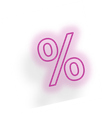 